BIOLOGIJA: FOTOGRAFIJE ŽIVIH BITIJ IZ VAJE 4 (VIR: INTERNET)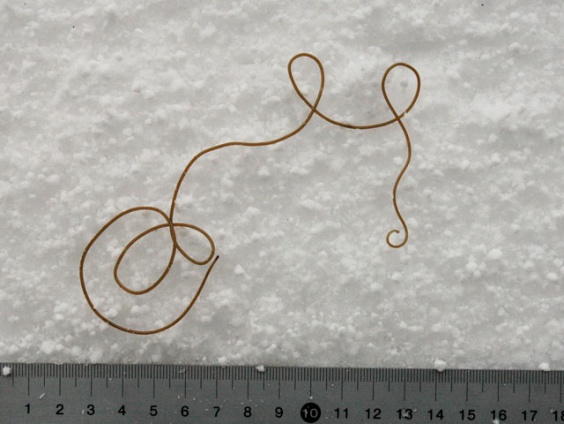 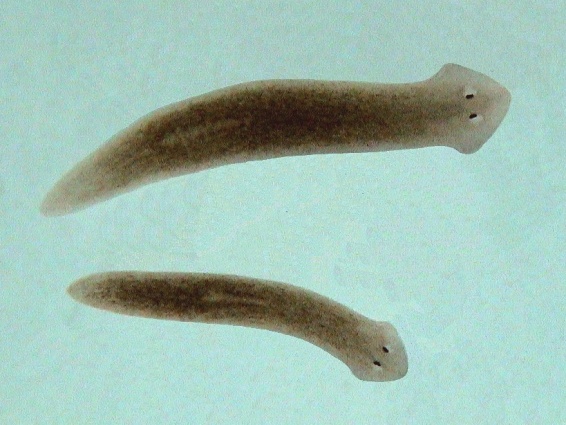 ŽIVA NIT                                                              VRTINČAR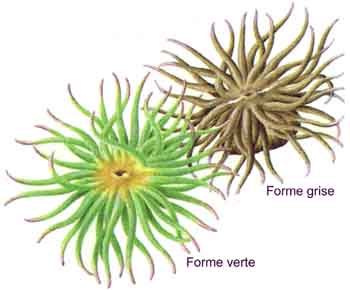 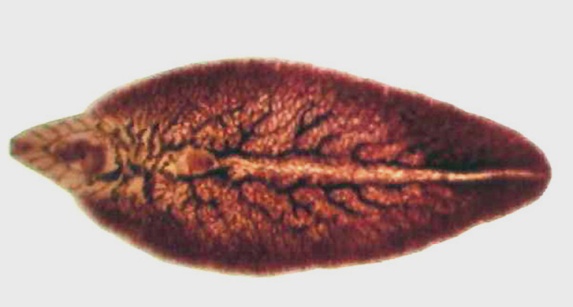 VOŠČENA MORSKA VETRNICA                                                        VELIKI METLJAJ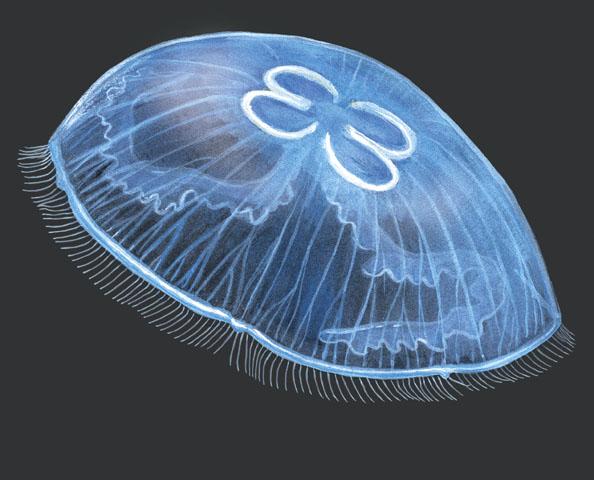 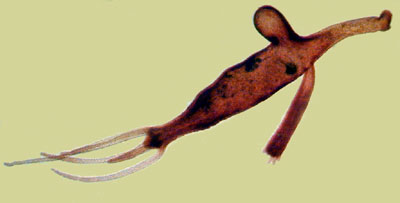 UHATI KLOBUČNJAK                                                        SLADKOVODNI TRDOŽIV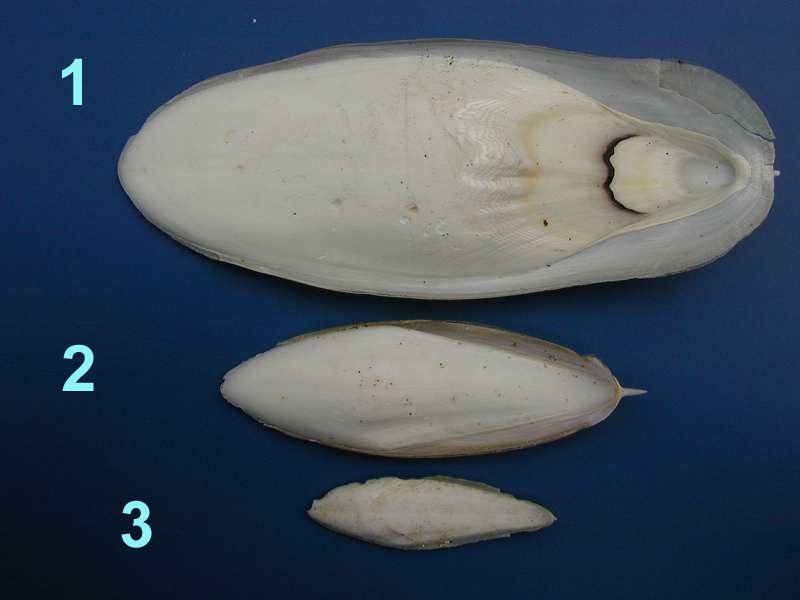 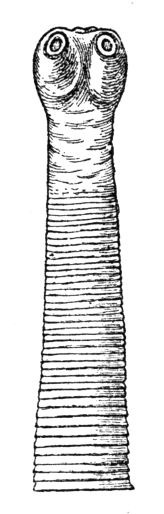 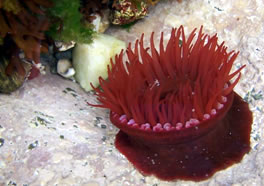 SIPINA KOST                      ČLOVEŠKA TRAKULJA         RDEČA MORSKA VETRNICA                     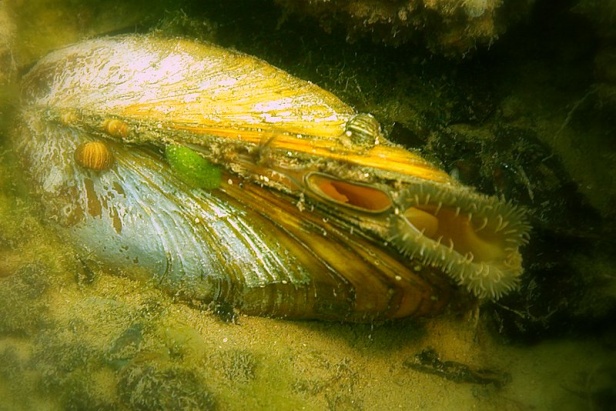 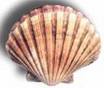 POTOČNI SKRŽEK                                                       POKROVAČA 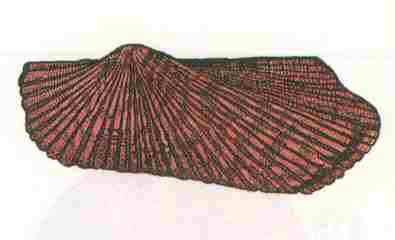 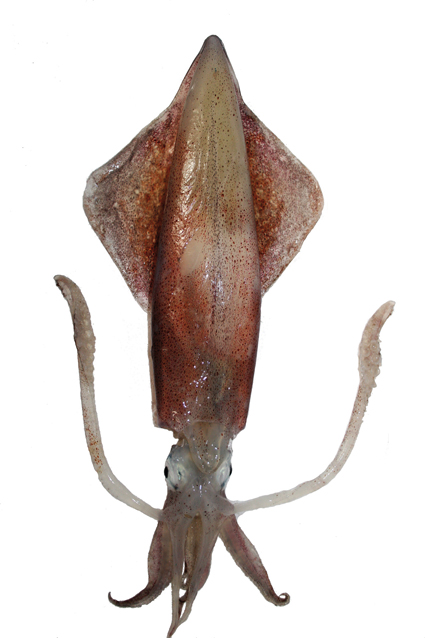 NOETOVA BARČICA                                                                      NAVADNI LIGENJ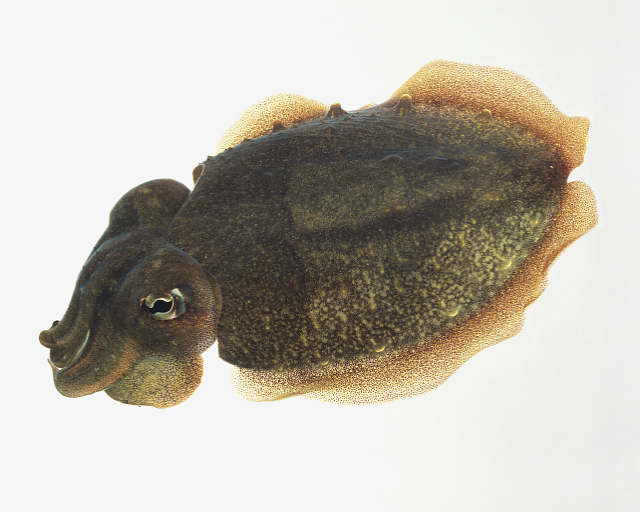 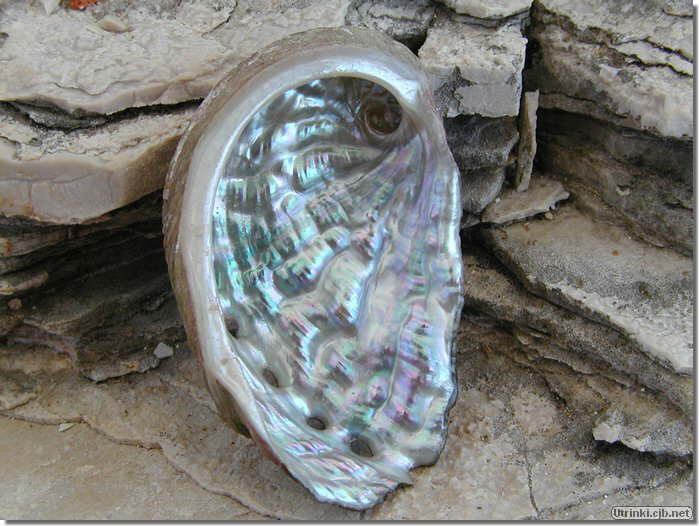 NAVADNA SIPA                                                 MORSKO UHO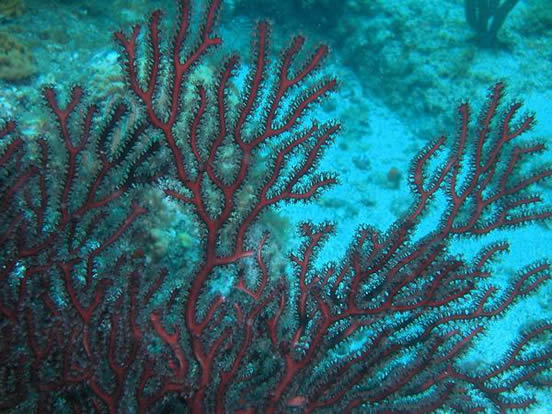 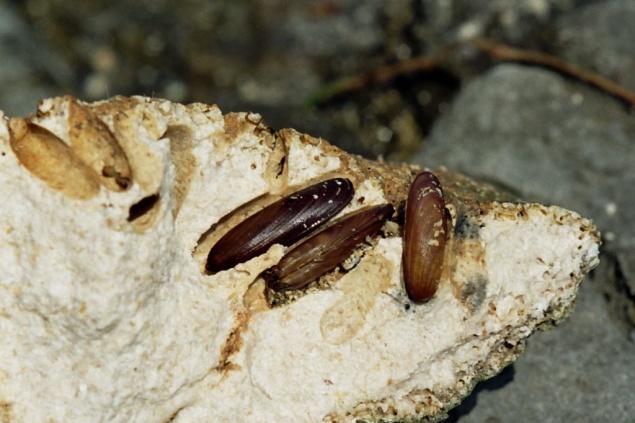 MORSKO DREVESCE                                                     MORSKI DATELJ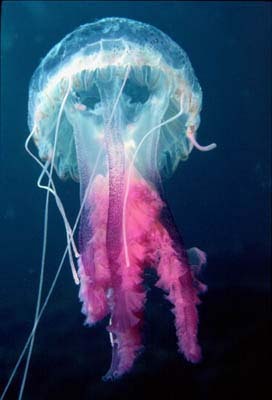 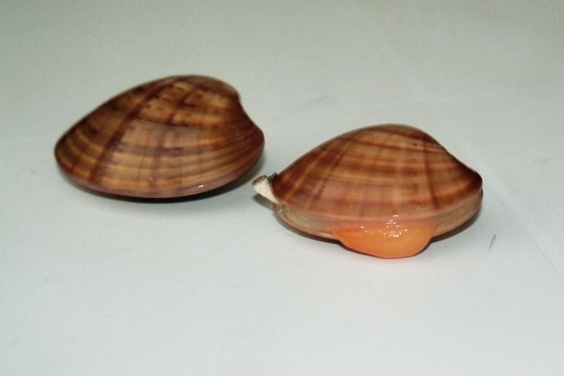 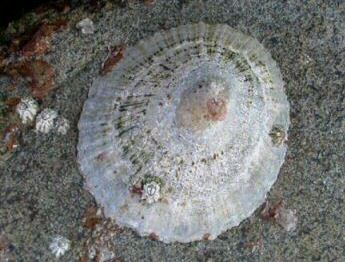 MESEČINKA                                           LEPOTKA                                                 LATVICA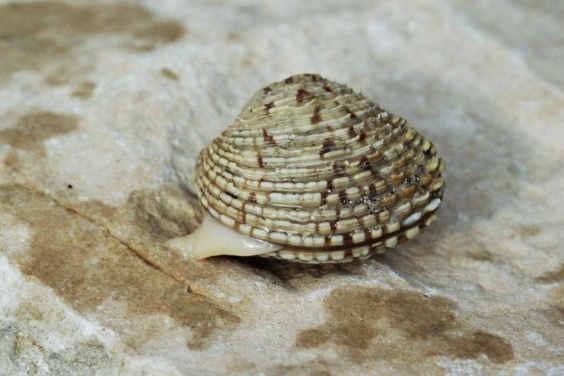 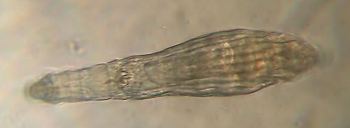 LADINKA                                                                    KOTAČNIK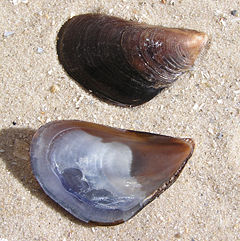 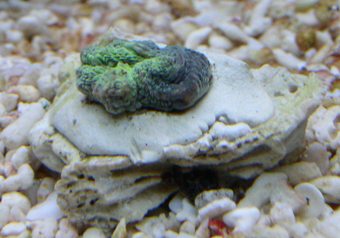 KLAPAVICA                                              KAMNITE KORALE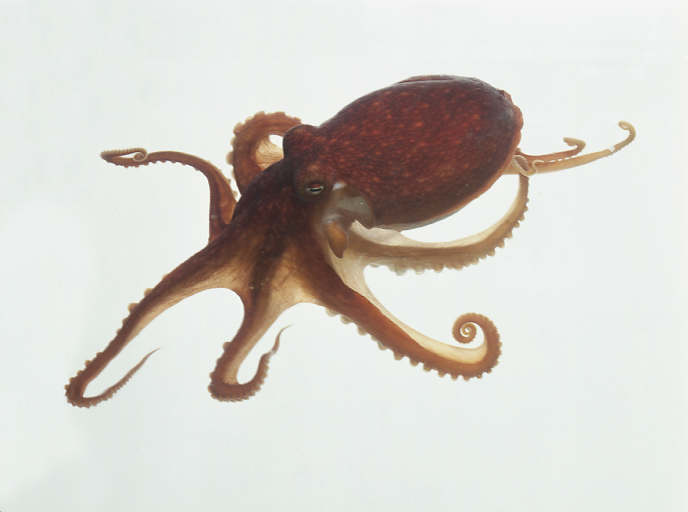 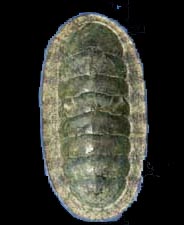 HOBOTNICA                                                                         HITON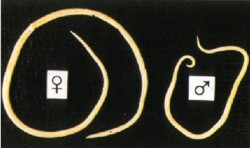 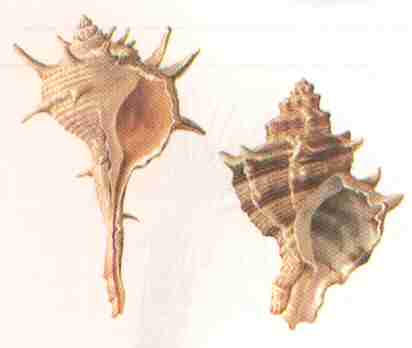 ČLOVEŠKA GLISTA                                                                   BODIČASTI IN ČOKATI VOLEK